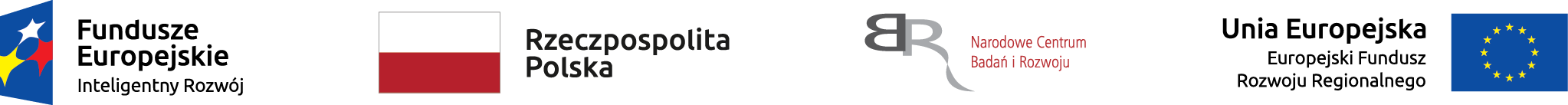 Nr sprawy: 24/2020/BK/AutoInvent	    Załącznik nr 3 do Zapytania ofertowego		    Katowice, dnia ………………………….	…………………	(Nazwa Wykonawcy)ZAMÓWIENIESzczegółowych informacji na temat przedmiotu i warunków zamówienia udziela:Pani  Magdalena Kopera, tel.: +48 32 357 0937e-mail: mkopera@jswinnowacje.plAdres dostawy:JSW Innowacje S.A.al. Krakowska 2a02-284 Warszawa1Nazwa i adres ZamawiającegoJSW Innowacje S.A., ul. Paderewskiego 41, 40-282 Katowice2Nazwa zamówieniaZakup wielopasmowego modułu GNSS RTK i modemu zewnętrznego na potrzeby realizacji projektu pn.:„System automatycznej akwizycji i analizy danych przestrzennych automatyzujący proces inwentaryzacji, modelowania i obliczania składowisk surowców mineralnych w czasie quasi rzeczywistym”, w podziale na zadania Zadanie nr 1 – Wielopasmowy moduł GNSS RTK*Zadanie nr 2 – Modem zewnętrzny*3Numer zamówienia24/2020/BK/AutoInvent4Krótki opis przedmiotu zamówieniaPrzedmiotem zamówienia jest zakup wielopasmowego modułu GNSS RTK/modemu zewnętrznego na potrzeby realizacji projektu prowadzonego przez JSW Innowacje S.A.5Termin realizacji Do 21 dni od daty przyjęcia Zamówienia.6Wartość zamówienia7Sposób i termin płatnościDo 30 dni od dnia dostarczenia prawidłowo wystawionej faktury do Zamawiającego Zamawiający może wyrazić zgodę na płatność na podstawie wystawionej faktury pro forma.8Sposób realizacjiDostawa na adres JSW Innowacje S.A. Al. Krakowska 2A, 02-284 Warszawa w dniu roboczym, w godz. 9:00-16:00. 9Podpis osoby merytorycznie odpowiedzialnej…………………………                                                                                                ………………………………………….           data                                                                                           podpis Pracownika Merytorycznie odpowiedzialnego10Podpis Kierownika B+R…………………………                                                                                                ………………………………………….           data                                                                                                                              podpis Kierownika B+R